Lista z obchodu kontrolnegoData obchodu kontrolnego dotyczącego zużycia energii: _____________Obchód przeprowadził: _______________________________________Ogrzewanie / chłodzenieSprawdzono ✓Dalsze potrzebne działania?Czy personel narzeka na poziom temperatury? Czy grzejniki/kotły/klimatyzacja były serwisowane w ciągu ostatnich 12 miesięcy?Czy używa się przenośnych grzejników/wentylatorów? Czy grzejniki i klimatyzacja pracują w tych samych pomieszczeniach?Czy marnowana jest ciepła woda (cieknące krany, przeciekające zbiorniki)? Czy wszystkie pomieszczenia wymagają takiego samego ogrzewania/chłodzenia?Czy termostat pokojowy działa i czy jest ustawiony na właściwą temperaturę?Czy w firmie istnieje regulamin dotyczący ubioru? Czy umożliwia on pracownikom dostosowanie ubioru do wysokich i niskich temperatur na zewnątrz? Czy istnieje też inne sterowanie ogrzewaniem/chłodzeniem i czy jest ono właściwie ustawione?Czy grzejniki, klimatyzatory itp. są zasłonięte innymi sprzętami?Jak sterowane są wyciągi wentylacyjne (np. w toaletach)?Czy otwierane są okna i drzwi, gdy działa ogrzewanie lub klimatyzacja?Czy budynek jest wietrzony o jakiejkolwiek prze dnia lub nocy? Czy występują zimne przeciągi od strony okien lub drzwi? Czy prowadzi się kontrole poza godzinami pracy, aby sprawdzić, czy ogrzewanie/chłodzenie nie pracuje niepotrzebnie? OświetlenieSprawdzono ✓Dalsze potrzebne działania?Czy oświetlenie jest wyłączane, gdy światło dzienne jest wystarczająco jasne lub gdy w pokoju nikogo nie ma?Czy są jeszcze w użyciu jakieś jarzeniówki starego typu, o dużej średnicy (1,5 cala)?Czy lampy, oprawy oświetleniowe i świetliki są czyste?Czy są jeszcze w użyciu tradycyjne żarówki z włóknem wolframowym? Czy oświetlenie sterowane jest automatycznie (czujniki ruchu, programatory czasowe)?Czy jakieś źródła światła są zasłonięte meblami?Czy przełączniki światła są wygodnie umieszczone i oznaczone? Czy ostatnia osoba wychodząca z budynku wie, które światła wyłączyć – czy po wyjściu pracowników przychodzą sprzątaczki? Czy światła na zewnątrz są wyłączane, gdy nie są potrzebne? Urządzenia biurowe Sprawdzono ✓Dalsze potrzebne działania?Czy komputery mają funkcję oszczędzania energii – czy jest ona włączona? Czy komputery zostają włączone na noc? Czy monitory i wentylatory są wyłączane, gdy nie pracują? Czy kserokopiarki stoją w klimatyzowanych pomieszczeniach? Czy drukarki i kserokopiarki są włączone przez noc/przez weekendy? Czy automaty sprzedające/dystrybutory zimnej wody/ekspresy do kawy są włączone cały czas? 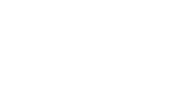 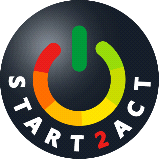 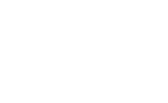 